Zarządzenie Nr 10/2024Dyrektora Muzeum Narodowego w Poznaniuz dnia 23.01.2024 rokuw sprawie zmiany Regulaminu konkursu na opracowanie koncepcji aranżacji wybranych przestrzeni Muzeum Etnograficznego (docelowo Muzeum Kultur Świata), oddziału Muzeum Narodowego w Poznaniu Na podstawie  § 11 ust. 3 pkt. 7 Statutu Muzeum Narodowego w Poznaniu, zarządzam co następuje:§ 1W Regulaminie konkursu na opracowanie koncepcji aranżacji wybranych przestrzeni Muzeum Etnograficznego (docelowo Muzeum Kultur Świata), oddziału Muzeum Narodowego w Poznaniu wprowadzam następujące zmiany:w załączniku nr 1a do załącznika nr 4b Regulaminu konkursu pozycja nr 16 tabeli otrzymuje nowe brzmienie:§ 2Wprowadzam jednolitą treść Załącznika nr 1a do załącznika nr 4b Regulaminu konkursu. § 3Zobowiązuję kierowników wyodrębnionych komórek organizacyjnych Muzeum Narodowego w Poznaniu oraz pracowników pracujących na samodzielnych stanowiskach do zapoznania się z niniejszym Zarządzeniem.§ 4Kierownicy komórek organizacyjnych zobowiązani są do zapoznania podległych im pracowników z treścią niniejszego Zarządzenia. § 5Niniejsze zarządzenie wchodzi w życie z dniem podpisania. (-) Tomasz Łęcki Dyrektor Muzeum Narodowego w Poznaniu 16.MNP Ep 1645Autor nieznanyBębny – 1 szt.I poł XX wiekuKolekcja Zwierzyckiego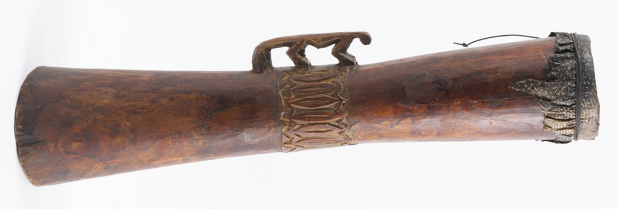 Wyrób ręczny,drewno, skóra, rzeźbienie, barwienie, garbowaniewys.65  cm; śr.14,8   cm  